Module 3 – Appreciative communicationM3.WS8 – GlossaryObjective: to discuss the basic terms and definitions applied in the fields of addictions and mental health.Methodology: Divide the group in 3 teams. Make sure to have groups mixed between peers and professionals from different backgrounds, e.g. one social worker, one psychiatrist, one psychologist. Ask the teams to do the following:Imagine you have to create a basic glossary for a Peer manual to be used by your fellow peer counsellors.Write down 5 most common and the most important terms used in:Team 1 – addictionsTeam 2 – mental health / psychotherapyTeam 3 – social work and give your own definition of each of them.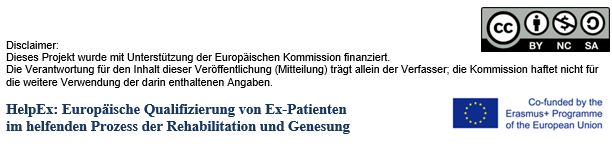 